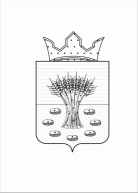 СОВЕТ ДЕПУТАТОВ МЕДЯНСКОГО СЕЛЬСКОГО ПОСЕЛЕНИЯОРДИНСКОГО МУНИЦИПАЛЬНОГО РАЙОНА ПЕРМСКОГО КРАЯРЕШЕНИЕ    25.01.2019                                                                                                                        № 1                                                                                                                                                                                               О внесении изменений в решение Совета депутатов Медянского сельского поселения от 24.12.2018 № 63«О бюджете Медянского сельского поселения на 2019 годи на плановый период 2020 и 2021 годов» На основании решения Совета депутатов Медянского сельского поселения от 21.11.2013 года № 20 «Об утверждении Положения о бюджетном процессе в Медянском сельском поселении»  Совет депутатов Медянского сельского поселения РЕШАЕТ:1. Внести в решение Совета депутатов Медянского сельского поселения от 24.12.2018 № 63 «О бюджете Медянского сельского поселения на 2019 год и на плановый период 2020 и 2021 годов» следующие изменения:В статье 1: в пункте 2 цифры «12 216,49» заменить на цифры «13 971,49»;в пункте 3) цифры «1815,0» заменить на цифры «60,0»;Изложить приложение 4 к решению в новой редакции, согласно приложению 1 к настоящему решению Совета депутатов;Изложить приложение 5 к решению в новой редакции, согласно приложению 2 к настоящему решению Совета депутатов;Изложить приложение 6 к решению в новой редакции, согласно приложению 3 к настоящему решению Совета депутатов;Изложить приложение 7 к решению в новой редакции, согласно приложению 4 к настоящему решению Совета депутатов;2.  Решение вступает в силу со дня его официального обнародования в установленном порядке и распространяется на правоотношения, возникшие с 01.01.2019 года.Приложение 1к решению Совета депутатовМедянского сельского поселенияот 25.01.2018  № 1Распределение бюджетных ассигнований по разделам, подразделам, целевым статьям (муниципальным программам и непрограммным направлениям деятельности), группам и подгруппам видов расходов классификации расходов бюджета на 2019-2021 годы, тыс. руб.Приложение 2к решению Совета депутатовМедянского сельского поселенияот  25.01.2019  № 1Ведомственная структура расходов бюджета на 2019-2021 годы, тыс. руб.Приложение 3к решению Совета депутатовМедянского сельского поселенияот 25.01.2019  № 1Распределение бюджетных ассигнований по целевым статьям (муниципальным программам и непрограммным направлениям деятельности), группам  и подгруппам видов расходов классификации                                                                   расходов бюджета  на 2019-2021 годы, тыс. руб.Приложение 4к решению Совета депутатовМедянского сельского поселенияот 25.01.2019  № 1Источники финансирования дефицита бюджета Медянского сельского поселения на 2019-2021 годыПредседатель Совета депутатов Медянского сельского поселенияГлава сельского поселения- глава администрации Медянского сельского поселения                                     С.Н.  Саришвили                                   П.И. СпиринКод бюджетной классификацииКод бюджетной классификацииКод бюджетной классификацииКод бюджетной классификацииНаименование2019 год2020 год2021 годРазделПодразделЦелевая статьяВид расходаНаименование2019 год2020 год2021 год0100ОБЩЕГОСУДАРСТВЕННЫЕ ВОПРОСЫ3 907,972 936,252 936,250102Функционирование высшего должностного лица субъекта Российской Федерации и муниципального образования763,50781,90781,90010290.0.00.00000Непрограммные направления расходов бюджета763,50781,90781,90010290.1.00.00000Обеспечение деятельности органов местного самоуправления763,50781,90781,90010290.1.00.90410Глава муниципального образования763,50781,90781,90010290.1.00.90410100Расходы на выплаты персоналу в целях обеспечения выполнения функций государственными (муниципальными) органами, казенными учреждениями, органами управления государственными внебюджетными фондами763,50781,90781,90010290.1.00.90410120Расходы на выплаты персоналу государственных (муниципальных) органов763,50781,90781,900104Функционирование Правительства Российской Федерации, высших исполнительных органов государственной власти субъектов Российской Федерации, местных администраций2 341,852 154,352 154,35010490.0.00.00000Непрограммные направления расходов бюджета2 341,852 154,352 154,35010490.1.00.00000Обеспечение деятельности органов местного самоуправления2 341,852 154,352 154,35010490.1.00.2П040Составление протоколов об административных правонарушениях1,501,501,50010490.1.00.2П040200Закупка товаров, работ и услуг для обеспечения государственных (муниципальных) нужд1,501,501,50010490.1.00.2П040240Иные закупки товаров, работ и услуг для обеспечения государственных (муниципальных) нужд1,501,501,50010490.1.00.2У100Администрирование государственных полномочий по организации проведения мероприятий по отлову бездомных животных, их транспортировке, учету и регистрации, содержанию, лечению,кастрации (стерилицизии), эвтаназии, утилизации2,702,702,70010490.1.00.2У100100Расходы на выплаты персоналу в целях обеспечения выполнения функций государственными (муниципальными) органами, казенными учреждениями, органами управления государственными внебюджетными фондами2,702,702,70010490.1.00.2У100120Расходы на выплаты персоналу государственных (муниципальных) органов2,702,702,70010490.1.00.90420Центральный аппарат2 305,352 150,152 150,15010490.1.00.90420100Расходы на выплаты персоналу в целях обеспечения выполнения функций государственными (муниципальными) органами, казенными учреждениями, органами управления государственными внебюджетными фондами1 689,151 689,151 689,15010490.1.00.90420120Расходы на выплаты персоналу государственных (муниципальных) органов1 689,151 689,151 689,15010490.1.00.90420200Закупка товаров, работ и услуг для обеспечения государственных (муниципальных) нужд430,00380,00380,00010490.1.00.90420240Иные закупки товаров, работ и услуг для обеспечения государственных (муниципальных) нужд430,00380,00380,00010490.1.00.90420800Иные бюджетные ассигнования186,2081,0081,00010490.1.00.90420850Уплата налогов, сборов и иных платежей186,2081,0081,00010490.1.00.91000Осуществление части полномочий поселений по формированию и исполнению бюджета17,300,000,00010490.1.00.91000500Межбюджетные трансферты17,300,000,00010490.1.00.91000540Иные межбюджетные трансферты17,300,000,00010490.1.00.93000Осуществление части полномочий поселений по муниципальному финансовому контролю15,000,000,00010490.1.00.93000500Межбюджетные трансферты15,000,000,00010490.1.00.93000540Иные межбюджетные трансферты15,000,000,000113Другие общегосударственные вопросы802,620,000,00011390.0.00.00000Непрограммные направления расходов бюджета802,620,000,00011390.2.00.00000Мероприятия, осуществляемые в рамках непрограммных направлений расходов727,620,000,00011390.2.00.97000Осуществление полномочий по осуществлению бухгалтерского учета727,620,000,00011390.2.00.97000500Межбюджетные трансферты727,620,000,00011390.2.00.97000540Иные межбюджетные трансферты727,620,000,00011390.3.00.00000Управление муниципальной собственностью75,000,000,00011390.3.00.90020Содержание и обслуживание казны поселения50,000,000,00011390.3.00.90020200Закупка товаров, работ и услуг для обеспечения государственных (муниципальных) нужд50,000,000,00011390.3.00.90020240Иные закупки товаров, работ и услуг для обеспечения государственных (муниципальных) нужд50,000,000,00011390.3.00.90040Выполнение других обязательств государства25,000,000,00011390.3.00.90040800Иные бюджетные ассигнования25,000,000,00011390.3.00.90040850Уплата налогов, сборов и иных платежей25,000,000,000200НАЦИОНАЛЬНАЯ ОБОРОНА220,80220,80226,700203Мобилизационная и вневойсковая подготовка220,80220,80226,70020390.0.00.00000Непрограммные направления расходов бюджета220,80220,80226,70020390.1.00.00000Обеспечение деятельности органов местного самоуправления220,80220,80226,70020390.1.00.51180Осуществление первичного воинского учета на территориях, где отсутствуют военные комиссариаты220,80220,80226,70020390.1.00.51180100Расходы на выплаты персоналу в целях обеспечения выполнения функций государственными (муниципальными) органами, казенными учреждениями, органами управления государственными внебюджетными фондами220,80220,80226,70020390.1.00.51180120Расходы на выплаты персоналу государственных (муниципальных) органов220,80220,80226,700300НАЦИОНАЛЬНАЯ БЕЗОПАСНОСТЬ И ПРАВООХРАНИТЕЛЬНАЯ ДЕЯТЕЛЬНОСТЬ1 743,021 718,521 718,520310Обеспечение пожарной безопасности1 743,021 718,521 718,52031041.0.00.00000Муниципальная программа "Устойчивое развитие территории Медянского сельского поселения "1 743,021 718,521 718,52031041.4.00.00000Попрограмма "Обеспечение пожарной безопасности в Медянском сельском поселении"1 743,021 718,521 718,52031041.4.01.00000Основное мероприятие "Реализация мер по обеспечению пожарной безопасности на территории Медянского сельского поселения"1 743,021 718,521 718,52031041.4.01.90340Обеспечение деятельности пожарной безопасности1 743,021 718,521 718,52031041.4.01.90340100Расходы на выплаты персоналу в целях обеспечения выполнения функций государственными (муниципальными) органами, казенными учреждениями, органами управления государственными внебюджетными фондами1 526,721 526,721 526,72031041.4.01.90340110Расходы на выплаты персоналу казенных учреждений1 526,721 526,721 526,72031041.4.01.90340200Закупка товаров, работ и услуг для обеспечения государственных (муниципальных) нужд209,30184,80184,80031041.4.01.90340240Иные закупки товаров, работ и услуг для обеспечения государственных (муниципальных) нужд209,30184,80184,80031041.4.01.90340800Иные бюджетные ассигнования7,007,007,00031041.4.01.90340850Уплата налогов, сборов и иных платежей7,007,007,000400НАЦИОНАЛЬНАЯ ЭКОНОМИКА2 767,471 720,001 793,000409Дорожное хозяйство (дорожные фонды)2 767,471 720,001 793,00040941.0.00.00000Муниципальная программа "Устойчивое развитие территории Медянского сельского поселения "2 767,471 720,001 793,00040941.2.00.00000Подпрограмма "Развитие автомобильных дорог "2 767,471 720,001 793,00040941.2.01.00000Основное мероприятие "Приведение в нормативное состояние автомобильных дорог"2 767,471 720,001 793,00040941.2.01.90090Содержание автомобильных дорог и искусственных сооружений на них1 595,401 720,001 793,00040941.2.01.90090200Закупка товаров, работ и услуг для обеспечения государственных (муниципальных) нужд1 595,401 720,001 793,00040941.2.01.90090240Иные закупки товаров, работ и услуг для обеспечения государственных (муниципальных) нужд1 595,401 720,001 793,00040941.2.01.SТ040Проектирование, строительство (реконструкция), капитальный ремонт и ремонт автомобильных дорог общего пользования местного значения, находящихся на территории Пермского края1 172,080,000,00040941.2.01.SТ040200Закупка товаров, работ и услуг для обеспечения государственных (муниципальных) нужд1 172,080,000,00040941.2.01.SТ040240Иные закупки товаров, работ и услуг для обеспечения государственных (муниципальных) нужд1 172,080,000,000500ЖИЛИЩНО-КОММУНАЛЬНОЕ ХОЗЯЙСТВО475,49798,05798,050502Коммунальное хозяйство215,49600,00600,00050290.0.00.00000Непрограммные направления расходов бюджета215,49600,00600,00050290.8.00.00000Выполнение функций в области жилищно- коммунального хозяйства215,49600,00600,00050290.8.00.88000Бюджетные инвестиции115,490,000,00050290.8.00.88000800Иные бюджетные ассигнования115,490,000,00050290.8.00.88000870Резервные средства115,490,000,00050290.8.00.90210Содержание водопроводов50,00350,00350,00050290.8.00.90210200Закупка товаров, работ и услуг для обеспечения государственных (муниципальных) нужд50,00350,00350,00050290.8.00.90210240Иные закупки товаров, работ и услуг для обеспечения государственных (муниципальных) нужд50,00350,00350,00050290.8.00.90220Мероприятия по обслуживанию сетей газоснабжения50,00250,00250,00050290.8.00.90220200Закупка товаров, работ и услуг для обеспечения государственных (муниципальных) нужд50,00250,00250,00050290.8.00.90220240Иные закупки товаров, работ и услуг для обеспечения государственных (муниципальных) нужд50,00250,00250,000503Благоустройство260,00198,05198,05050341.0.00.00000Муниципальная программа "Устойчивое развитие территории Медянского сельского поселения "260,00198,05198,05050341.3.00.00000Подпрограмма "Благоустройство территории Медянского сельского поселения"260,00198,05198,05050341.3.01.00000Основное мероприятие "Мероприятия в сфере благоустройства"260,00198,05198,05050341.3.01.90260Уличное освещение205,00198,05198,05050341.3.01.90260200Закупка товаров, работ и услуг для обеспечения государственных (муниципальных) нужд205,00198,05198,05050341.3.01.90260240Иные закупки товаров, работ и услуг для обеспечения государственных (муниципальных) нужд205,00198,05198,05050341.3.01.90280Организация и содержание мест захоронения5,000,000,00050341.3.01.90280200Закупка товаров, работ и услуг для обеспечения государственных (муниципальных) нужд5,000,000,00050341.3.01.90280240Иные закупки товаров, работ и услуг для обеспечения государственных (муниципальных) нужд5,000,000,00050341.3.01.90310Благоустройство территории поселения (прочие мероприятия)50,000,000,00050341.3.01.90310200Закупка товаров, работ и услуг для обеспечения государственных (муниципальных) нужд50,000,000,00050341.3.01.90310240Иные закупки товаров, работ и услуг для обеспечения государственных (муниципальных) нужд50,000,000,000800КУЛЬТУРА, КИНЕМАТОГРАФИЯ4 528,344 567,264 209,240801Культура4 528,344 567,264 209,24080141.0.00.00000Муниципальная программа "Устойчивое развитие территории Медянского сельского поселения "4 528,344 567,264 209,24080141.1.00.00000Подпрограмма "Развитие культуры "4 528,344 567,264 209,24080141.1.01.00000Основное мероприятие "Предоставление муниципальных услуг в сфере культуры"3 834,374 567,264 209,24080141.1.01.90330Предоставление муниципальных услуг (работ) по культурно-досуговой деятельности3 834,374 567,264 209,24080141.1.01.90330100Расходы на выплаты персоналу в целях обеспечения выполнения функций государственными (муниципальными) органами, казенными учреждениями, органами управления государственными внебюджетными фондами2 635,652 592,742 610,95080141.1.01.90330110Расходы на выплаты персоналу казенных учреждений2 635,652 592,742 610,95080141.1.01.90330200Закупка товаров, работ и услуг для обеспечения государственных (муниципальных) нужд1 134,921 848,821 472,59080141.1.01.90330240Иные закупки товаров, работ и услуг для обеспечения государственных (муниципальных) нужд1 134,921 848,821 472,59080141.1.01.90330800Иные бюджетные ассигнования63,80125,70125,70080141.1.01.90330850Уплата налогов, сборов и иных платежей63,80125,70125,70080141.1.02.00000Основное мероприятие "Прочие вопросы в области культуры"693,970,000,00080141.1.02.91000Осуществление части полномочий поселений по формированию и исполнению бюджета8,650,000,00080141.1.02.91000500Межбюджетные трансферты8,650,000,00080141.1.02.91000540Иные межбюджетные трансферты8,650,000,00080141.1.02.96000Осуществление части полномочий поселений по организации библиотечного обслуживания населения543,000,000,00080141.1.02.96000500Межбюджетные трансферты543,000,000,00080141.1.02.96000540Иные межбюджетные трансферты543,000,000,00080141.1.02.97000Осуществление полномочий по осуществлению бухгалтерского учета72,320,000,00080141.1.02.97000500Межбюджетные трансферты72,320,000,00080141.1.02.97000540Иные межбюджетные трансферты72,320,000,00080141.1.02.L4670Обеспечение развития и укрепления материально-технической базы домов культуры в населенных пунктах с числом жителей до 50 тысяч человек70,000,000,00080141.1.02.L4670200Закупка товаров, работ и услуг для обеспечения государственных (муниципальных) нужд70,000,000,00080141.1.02.L4670240Иные закупки товаров, работ и услуг для обеспечения государственных (муниципальных) нужд70,000,000,000900ЗДРАВООХРАНЕНИЕ42,5042,5042,500907Санитарно-эпидемиологическое благополучие42,5042,5042,50090790.0.00.00000Непрограммные направления расходов бюджета42,5042,5042,50090790.2.00.00000Мероприятия, осуществляемые в рамках непрограммных направлений расходов42,5042,5042,50090790.2.00.2У090Мероприятия по отлову безнадзорных животных, их транспортировке, учету и регистрации, содержанию, лечению, кастрации(стерилизации), эвтаназии, утилизации42,5042,5042,50090790.2.00.2У090200Закупка товаров, работ и услуг для обеспечения государственных (муниципальных) нужд42,5042,5042,50090790.2.00.2У090240Иные закупки товаров, работ и услуг для обеспечения государственных (муниципальных) нужд42,5042,5042,501000СОЦИАЛЬНАЯ ПОЛИТИКА285,90246,60246,601001Пенсионное обеспечение257,50246,60246,60100190.0.00.00000Непрограммные направления расходов бюджета257,50246,60246,60100190.2.00.00000Мероприятия, осуществляемые в рамках непрограммных направлений расходов257,50246,60246,60100190.2.00.90360Пенсия за выслугу лет лицам, замещавшим муниципальные должности муниципального образования, муниципальным служащим поселений257,50246,60246,60100190.2.00.90360300Социальное обеспечение и иные выплаты населению257,50246,60246,60100190.2.00.90360310Публичные нормативные социальные выплаты гражданам257,50246,60246,601003Социальное обеспечение населения28,400,000,00100390.0.00.00000Непрограммные направления расходов бюджета28,400,000,00100390.2.00.00000Мероприятия, осуществляемые в рамках непрограммных направлений расходов28,400,000,00100390.2.00.2С180Предоставление мер социальной поддержки отдельным категориям граждан, работающим в муниципальных организациях Пермского края и проживающим в сельской местности и поселках городского типа (рабочих поселках), по оплате жилого помещения и коммунальных услуг28,400,000,00100390.2.00.2С180100Расходы на выплаты персоналу в целях обеспечения выполнения функций государственными (муниципальными) органами, казенными учреждениями, органами управления государственными внебюджетными фондами28,400,000,00100390.2.00.2С180110Расходы на выплаты персоналу казенных учреждений28,400,000,00Всего13 971,4912 249,9811 970,86ВедомствоКФСРЦелевая статьяВид расходаНаименование расходов2019 год2020 год2021 годВедомствоКФСРЦелевая статьяВид расходаНаименование расходов2019 год2020 год2021 год940МЕДЯНСКОЕ СЕЛЬСКОЕ ПОСЕЛЕНИЕ13 971,4912 249,9811 970,8601.0290.0.00.00000Непрограммные направления расходов бюджета763,50781,90781,9001.0290.1.00.00000Обеспечение деятельности органов местного самоуправления763,50781,90781,9001.0290.1.00.90410Глава муниципального образования763,50781,90781,9001.0290.1.00.90410100Расходы на выплаты персоналу в целях обеспечения выполнения функций государственными (муниципальными) органами, казенными учреждениями, органами управления государственными внебюджетными фондами763,50781,90781,9001.0290.1.00.90410120Расходы на выплаты персоналу государственных (муниципальных) органов763,50781,90781,9001.0490.0.00.00000Непрограммные направления расходов бюджета2 341,852 154,352 154,3501.0490.1.00.00000Обеспечение деятельности органов местного самоуправления2 341,852 154,352 154,3501.0490.1.00.2П040Составление протоколов об административных правонарушениях1,501,501,5001.0490.1.00.2П040200Закупка товаров, работ и услуг для обеспечения государственных (муниципальных) нужд1,501,501,5001.0490.1.00.2П040240Иные закупки товаров, работ и услуг для обеспечения государственных (муниципальных) нужд1,501,501,5001.0490.1.00.2У100Администрирование государственных полномочий по организации проведения мероприятий по отлову бездомных животных, их транспортировке, учету и регистрации, содержанию, лечению,кастрации (стерилицизии), эвтаназии, утилизации2,702,702,7001.0490.1.00.2У100100Расходы на выплаты персоналу в целях обеспечения выполнения функций государственными (муниципальными) органами, казенными учреждениями, органами управления государственными внебюджетными фондами2,702,702,7001.0490.1.00.2У100120Расходы на выплаты персоналу государственных (муниципальных) органов2,702,702,7001.0490.1.00.90420Центральный аппарат2 305,352 150,152 150,1501.0490.1.00.90420100Расходы на выплаты персоналу в целях обеспечения выполнения функций государственными (муниципальными) органами, казенными учреждениями, органами управления государственными внебюджетными фондами1 689,151 689,151 689,1501.0490.1.00.90420120Расходы на выплаты персоналу государственных (муниципальных) органов1 689,151 689,151 689,1501.0490.1.00.90420200Закупка товаров, работ и услуг для обеспечения государственных (муниципальных) нужд430,00380,00380,0001.0490.1.00.90420240Иные закупки товаров, работ и услуг для обеспечения государственных (муниципальных) нужд430,00380,00380,0001.0490.1.00.90420800Иные бюджетные ассигнования186,2081,0081,0001.0490.1.00.90420850Уплата налогов, сборов и иных платежей186,2081,0081,0001.0490.1.00.91000Осуществление части полномочий поселений по формированию и исполнению бюджета17,300,000,0001.0490.1.00.91000500Межбюджетные трансферты17,300,000,0001.0490.1.00.91000540Иные межбюджетные трансферты17,300,000,0001.0490.1.00.93000Осуществление части полномочий поселений по муниципальному финансовому контролю15,000,000,0001.0490.1.00.93000500Межбюджетные трансферты15,000,000,0001.0490.1.00.93000540Иные межбюджетные трансферты15,000,000,0001.1390.0.00.00000Непрограммные направления расходов бюджета802,620,000,0001.1390.2.00.00000Мероприятия, осуществляемые в рамках непрограммных направлений расходов727,620,000,0001.1390.2.00.97000Осуществление полномочий по осуществлению бухгалтерского учета727,620,000,0001.1390.2.00.97000500Межбюджетные трансферты727,620,000,0001.1390.2.00.97000540Иные межбюджетные трансферты727,620,000,0001.1390.3.00.00000Управление муниципальной собственностью75,000,000,0001.1390.3.00.90020Содержание и обслуживание казны поселения50,000,000,0001.1390.3.00.90020200Закупка товаров, работ и услуг для обеспечения государственных (муниципальных) нужд50,000,000,0001.1390.3.00.90020240Иные закупки товаров, работ и услуг для обеспечения государственных (муниципальных) нужд50,000,000,0001.1390.3.00.90040Выполнение других обязательств государства25,000,000,0001.1390.3.00.90040800Иные бюджетные ассигнования25,000,000,0001.1390.3.00.90040850Уплата налогов, сборов и иных платежей25,000,000,0002.0390.0.00.00000Непрограммные направления расходов бюджета220,80220,80226,7002.0390.1.00.00000Обеспечение деятельности органов местного самоуправления220,80220,80226,7002.0390.1.00.51180Осуществление первичного воинского учета на территориях, где отсутствуют военные комиссариаты220,80220,80226,7002.0390.1.00.51180100Расходы на выплаты персоналу в целях обеспечения выполнения функций государственными (муниципальными) органами, казенными учреждениями, органами управления государственными внебюджетными фондами220,80220,80226,7002.0390.1.00.51180120Расходы на выплаты персоналу государственных (муниципальных) органов220,80220,80226,7003.1041.0.00.00000Муниципальная программа "Устойчивое развитие территории Медянского сельского поселения "1 743,021 718,521 718,5203.1041.4.00.00000Попрограмма "Обеспечение пожарной безопасности в Медянском сельском поселении"1 743,021 718,521 718,5203.1041.4.01.00000Основное мероприятие "Реализация мер по обеспечению пожарной безопасности на территории Медянского сельского поселения"1 743,021 718,521 718,5203.1041.4.01.90340Обеспечение деятельности пожарной безопасности1 743,021 718,521 718,5203.1041.4.01.90340100Расходы на выплаты персоналу в целях обеспечения выполнения функций государственными (муниципальными) органами, казенными учреждениями, органами управления государственными внебюджетными фондами1 526,721 526,721 526,7203.1041.4.01.90340110Расходы на выплаты персоналу казенных учреждений1 526,721 526,721 526,7203.1041.4.01.90340200Закупка товаров, работ и услуг для обеспечения государственных (муниципальных) нужд209,30184,80184,8003.1041.4.01.90340240Иные закупки товаров, работ и услуг для обеспечения государственных (муниципальных) нужд209,30184,80184,8003.1041.4.01.90340800Иные бюджетные ассигнования7,007,007,0003.1041.4.01.90340850Уплата налогов, сборов и иных платежей7,007,007,0004.0941.0.00.00000Муниципальная программа "Устойчивое развитие территории Медянского сельского поселения "2 767,471 720,001 793,0004.0941.2.00.00000Подпрограмма "Развитие автомобильных дорог "2 767,471 720,001 793,0004.0941.2.01.00000Основное мероприятие "Приведение в нормативное состояние автомобильных дорог"2 767,471 720,001 793,0004.0941.2.01.90090Содержание автомобильных дорог и искусственных сооружений на них1 595,401 720,001 793,0004.0941.2.01.90090200Закупка товаров, работ и услуг для обеспечения государственных (муниципальных) нужд1 595,401 720,001 793,0004.0941.2.01.90090240Иные закупки товаров, работ и услуг для обеспечения государственных (муниципальных) нужд1 595,401 720,001 793,0004.0941.2.01.SТ040Проектирование, строительство (реконструкция), капитальный ремонт и ремонт автомобильных дорог общего пользования местного значения, находящихся на территории Пермского края1 172,080,000,0004.0941.2.01.SТ040200Закупка товаров, работ и услуг для обеспечения государственных (муниципальных) нужд1 172,080,000,0004.0941.2.01.SТ040240Иные закупки товаров, работ и услуг для обеспечения государственных (муниципальных) нужд1 172,080,000,0005.0290.0.00.00000Непрограммные направления расходов бюджета215,49600,00600,0005.0290.8.00.00000Выполнение функций в области жилищно- коммунального хозяйства215,49600,00600,0005.0290.8.00.88000Бюджетные инвестиции115,490,000,0005.0290.8.00.88000800Иные бюджетные ассигнования115,490,000,0005.0290.8.00.88000870Резервные средства115,490,000,0005.0290.8.00.90210Содержание водопроводов50,00350,00350,0005.0290.8.00.90210200Закупка товаров, работ и услуг для обеспечения государственных (муниципальных) нужд50,00350,00350,0005.0290.8.00.90210240Иные закупки товаров, работ и услуг для обеспечения государственных (муниципальных) нужд50,00350,00350,0005.0290.8.00.90220Мероприятия по обслуживанию сетей газоснабжения50,00250,00250,0005.0290.8.00.90220200Закупка товаров, работ и услуг для обеспечения государственных (муниципальных) нужд50,00250,00250,0005.0290.8.00.90220240Иные закупки товаров, работ и услуг для обеспечения государственных (муниципальных) нужд50,00250,00250,0005.0341.0.00.00000Муниципальная программа "Устойчивое развитие территории Медянского сельского поселения "260,00198,05198,0505.0341.3.00.00000Подпрограмма "Благоустройство территории Медянского сельского поселения"260,00198,05198,0505.0341.3.01.00000Основное мероприятие "Мероприятия в сфере благоустройства"260,00198,05198,0505.0341.3.01.90260Уличное освещение205,00198,05198,0505.0341.3.01.90260200Закупка товаров, работ и услуг для обеспечения государственных (муниципальных) нужд205,00198,05198,0505.0341.3.01.90260240Иные закупки товаров, работ и услуг для обеспечения государственных (муниципальных) нужд205,00198,05198,0505.0341.3.01.90280Организация и содержание мест захоронения5,000,000,0005.0341.3.01.90280200Закупка товаров, работ и услуг для обеспечения государственных (муниципальных) нужд5,000,000,0005.0341.3.01.90280240Иные закупки товаров, работ и услуг для обеспечения государственных (муниципальных) нужд5,000,000,0005.0341.3.01.90310Благоустройство территории поселения (прочие мероприятия)50,000,000,0005.0341.3.01.90310200Закупка товаров, работ и услуг для обеспечения государственных (муниципальных) нужд50,000,000,0005.0341.3.01.90310240Иные закупки товаров, работ и услуг для обеспечения государственных (муниципальных) нужд50,000,000,0008.0141.0.00.00000Муниципальная программа "Устойчивое развитие территории Медянского сельского поселения "4 528,344 567,264 209,2408.0141.1.00.00000Подпрограмма "Развитие культуры "4 528,344 567,264 209,2408.0141.1.01.00000Основное мероприятие "Предоставление муниципальных услуг в сфере культуры"3 834,374 567,264 209,2408.0141.1.01.90330Предоставление муниципальных услуг (работ) по культурно-досуговой деятельности3 834,374 567,264 209,2408.0141.1.01.90330100Расходы на выплаты персоналу в целях обеспечения выполнения функций государственными (муниципальными) органами, казенными учреждениями, органами управления государственными внебюджетными фондами2 635,652 592,742 610,9508.0141.1.01.90330110Расходы на выплаты персоналу казенных учреждений2 635,652 592,742 610,9508.0141.1.01.90330200Закупка товаров, работ и услуг для обеспечения государственных (муниципальных) нужд1 134,921 848,821 472,5908.0141.1.01.90330240Иные закупки товаров, работ и услуг для обеспечения государственных (муниципальных) нужд1 134,921 848,821 472,5908.0141.1.01.90330800Иные бюджетные ассигнования63,80125,70125,7008.0141.1.01.90330850Уплата налогов, сборов и иных платежей63,80125,70125,7008.0141.1.02.00000Основное мероприятие "Прочие вопросы в области культуры"693,970,000,0008.0141.1.02.91000Осуществление части полномочий поселений по формированию и исполнению бюджета8,650,000,0008.0141.1.02.91000500Межбюджетные трансферты8,650,000,0008.0141.1.02.91000540Иные межбюджетные трансферты8,650,000,0008.0141.1.02.96000Осуществление части полномочий поселений по организации библиотечного обслуживания населения543,000,000,0008.0141.1.02.96000500Межбюджетные трансферты543,000,000,0008.0141.1.02.96000540Иные межбюджетные трансферты543,000,000,0008.0141.1.02.97000Осуществление полномочий по осуществлению бухгалтерского учета72,320,000,0008.0141.1.02.97000500Межбюджетные трансферты72,320,000,0008.0141.1.02.97000540Иные межбюджетные трансферты72,320,000,0008.0141.1.02.L4670Обеспечение развития и укрепления материально-технической базы домов культуры в населенных пунктах с числом жителей до 50 тысяч человек70,000,000,0008.0141.1.02.L4670200Закупка товаров, работ и услуг для обеспечения государственных (муниципальных) нужд70,000,000,0008.0141.1.02.L4670240Иные закупки товаров, работ и услуг для обеспечения государственных (муниципальных) нужд70,000,000,0009.0790.0.00.00000Непрограммные направления расходов бюджета42,5042,5042,5009.0790.2.00.00000Мероприятия, осуществляемые в рамках непрограммных направлений расходов42,5042,5042,5009.0790.2.00.2У090Мероприятия по отлову безнадзорных животных, их транспортировке, учету и регистрации, содержанию, лечению, кастрации(стерилизации), эвтаназии, утилизации42,5042,5042,5009.0790.2.00.2У090200Закупка товаров, работ и услуг для обеспечения государственных (муниципальных) нужд42,5042,5042,5009.0790.2.00.2У090240Иные закупки товаров, работ и услуг для обеспечения государственных (муниципальных) нужд42,5042,5042,5010.0190.0.00.00000Непрограммные направления расходов бюджета257,50246,60246,6010.0190.2.00.00000Мероприятия, осуществляемые в рамках непрограммных направлений расходов257,50246,60246,6010.0190.2.00.90360Пенсия за выслугу лет лицам, замещавшим муниципальные должности муниципального образования, муниципальным служащим поселений257,50246,60246,6010.0190.2.00.90360300Социальное обеспечение и иные выплаты населению257,50246,60246,6010.0190.2.00.90360310Публичные нормативные социальные выплаты гражданам257,50246,60246,6010.0390.0.00.00000Непрограммные направления расходов бюджета28,400,000,0010.0390.2.00.00000Мероприятия, осуществляемые в рамках непрограммных направлений расходов28,400,000,0010.0390.2.00.2С180Предоставление мер социальной поддержки отдельным категориям граждан, работающим в муниципальных организациях Пермского края и проживающим в сельской местности и поселках городского типа (рабочих поселках), по оплате жилого помещения и коммунальных услуг28,400,000,0010.0390.2.00.2С180100Расходы на выплаты персоналу в целях обеспечения выполнения функций государственными (муниципальными) органами, казенными учреждениями, органами управления государственными внебюджетными фондами28,400,000,0010.0390.2.00.2С180110Расходы на выплаты персоналу казенных учреждений28,400,000,00Всего13 971,4912 249,9811 970,86Наименование расходовЦелевая статьяВид расходов2019 год2020 год2021 годНаименование расходовЦелевая статьяВид расходов2019 год2020 год2021 годМуниципальная программа "Устойчивое развитие территории Медянского сельского поселения "41.0.00.000009 298,838 203,837 918,81Подпрограмма "Развитие культуры "41.1.00.000004 528,344 567,264 209,24Основное мероприятие "Предоставление муниципальных услуг в сфере культуры"41.1.01.000003 834,374 567,264 209,24Предоставление муниципальных услуг (работ) по культурно-досуговой деятельности41.1.01.903303 834,374 567,264 209,24Расходы на выплаты персоналу в целях обеспечения выполнения функций государственными (муниципальными) органами, казенными учреждениями, органами управления государственными внебюджетными фондами41.1.01.903301002 635,652 592,742 610,95Расходы на выплаты персоналу казенных учреждений41.1.01.903301102 635,652 592,742 610,95Закупка товаров, работ и услуг для обеспечения государственных (муниципальных) нужд41.1.01.903302001 134,921 848,821 472,59Иные закупки товаров, работ и услуг для обеспечения государственных (муниципальных) нужд41.1.01.903302401 134,921 848,821 472,59Иные бюджетные ассигнования41.1.01.9033080063,80125,70125,70Уплата налогов, сборов и иных платежей41.1.01.9033085063,80125,70125,70Основное мероприятие "Прочие вопросы в области культуры"41.1.02.00000693,970,000,00Осуществление части полномочий поселений по формированию и исполнению бюджета41.1.02.910008,650,000,00Межбюджетные трансферты41.1.02.910005008,650,000,00Иные межбюджетные трансферты41.1.02.910005408,650,000,00Осуществление части полномочий поселений по организации библиотечного обслуживания населения41.1.02.96000543,000,000,00Межбюджетные трансферты41.1.02.96000500543,000,000,00Иные межбюджетные трансферты41.1.02.96000540543,000,000,00Осуществление полномочий по осуществлению бухгалтерского учета41.1.02.9700072,320,000,00Межбюджетные трансферты41.1.02.9700050072,320,000,00Иные межбюджетные трансферты41.1.02.9700054072,320,000,00Обеспечение развития и укрепления материально-технической базы домов культуры в населенных пунктах с числом жителей до 50 тысяч человек41.1.02.L467070,000,000,00Закупка товаров, работ и услуг для обеспечения государственных (муниципальных) нужд41.1.02.L467020070,000,000,00Иные закупки товаров, работ и услуг для обеспечения государственных (муниципальных) нужд41.1.02.L467024070,000,000,00Подпрограмма "Развитие автомобильных дорог "41.2.00.000002 767,471 720,001 793,00Основное мероприятие "Приведение в нормативное состояние автомобильных дорог"41.2.01.000002 767,471 720,001 793,00Содержание автомобильных дорог и искусственных сооружений на них41.2.01.900901 595,401 720,001 793,00Закупка товаров, работ и услуг для обеспечения государственных (муниципальных) нужд41.2.01.900902001 595,401 720,001 793,00Иные закупки товаров, работ и услуг для обеспечения государственных (муниципальных) нужд41.2.01.900902401 595,401 720,001 793,00Проектирование, строительство (реконструкция), капитальный ремонт и ремонт автомобильных дорог общего пользования местного значения, находящихся на территории Пермского края41.2.01.SТ0401 172,080,000,00Закупка товаров, работ и услуг для обеспечения государственных (муниципальных) нужд41.2.01.SТ0402001 172,080,000,00Иные закупки товаров, работ и услуг для обеспечения государственных (муниципальных) нужд41.2.01.SТ0402401 172,080,000,00Подпрограмма "Благоустройство территории Медянского сельского поселения"41.3.00.00000260,00198,05198,05Основное мероприятие "Мероприятия в сфере благоустройства"41.3.01.00000260,00198,05198,05Уличное освещение41.3.01.90260205,00198,05198,05Закупка товаров, работ и услуг для обеспечения государственных (муниципальных) нужд41.3.01.90260200205,00198,05198,05Иные закупки товаров, работ и услуг для обеспечения государственных (муниципальных) нужд41.3.01.90260240205,00198,05198,05Организация и содержание мест захоронения41.3.01.902805,000,000,00Закупка товаров, работ и услуг для обеспечения государственных (муниципальных) нужд41.3.01.902802005,000,000,00Иные закупки товаров, работ и услуг для обеспечения государственных (муниципальных) нужд41.3.01.902802405,000,000,00Благоустройство территории поселения (прочие мероприятия)41.3.01.9031050,000,000,00Закупка товаров, работ и услуг для обеспечения государственных (муниципальных) нужд41.3.01.9031020050,000,000,00Иные закупки товаров, работ и услуг для обеспечения государственных (муниципальных) нужд41.3.01.9031024050,000,000,00Попрограмма "Обеспечение пожарной безопасности в Медянском сельском поселении"41.4.00.000001 743,021 718,521 718,52Основное мероприятие "Реализация мер по обеспечению пожарной безопасности на территории Медянского сельского поселения"41.4.01.000001 743,021 718,521 718,52Обеспечение деятельности пожарной безопасности41.4.01.903401 743,021 718,521 718,52Расходы на выплаты персоналу в целях обеспечения выполнения функций государственными (муниципальными) органами, казенными учреждениями, органами управления государственными внебюджетными фондами41.4.01.903401001 526,721 526,721 526,72Расходы на выплаты персоналу казенных учреждений41.4.01.903401101 526,721 526,721 526,72Закупка товаров, работ и услуг для обеспечения государственных (муниципальных) нужд41.4.01.90340200209,30184,80184,80Иные закупки товаров, работ и услуг для обеспечения государственных (муниципальных) нужд41.4.01.90340240209,30184,80184,80Иные бюджетные ассигнования41.4.01.903408007,007,007,00Уплата налогов, сборов и иных платежей41.4.01.903408507,007,007,00Непрограммные направления расходов бюджета90.0.00.000004 672,664 046,154 052,05Обеспечение деятельности органов местного самоуправления90.1.00.000003 326,153 157,053 162,95Составление протоколов об административных правонарушениях90.1.00.2П0401,501,501,50Закупка товаров, работ и услуг для обеспечения государственных (муниципальных) нужд90.1.00.2П0402001,501,501,50Иные закупки товаров, работ и услуг для обеспечения государственных (муниципальных) нужд90.1.00.2П0402401,501,501,50Администрирование государственных полномочий по организации проведения мероприятий по отлову бездомных животных, их транспортировке, учету и регистрации, содержанию, лечению,кастрации (стерилицизии), эвтаназии, утилизации90.1.00.2У1002,702,702,70Расходы на выплаты персоналу в целях обеспечения выполнения функций государственными (муниципальными) органами, казенными учреждениями, органами управления государственными внебюджетными фондами90.1.00.2У1001002,702,702,70Расходы на выплаты персоналу государственных (муниципальных) органов90.1.00.2У1001202,702,702,70Осуществление первичного воинского учета на территориях, где отсутствуют военные комиссариаты90.1.00.51180220,80220,80226,70Расходы на выплаты персоналу в целях обеспечения выполнения функций государственными (муниципальными) органами, казенными учреждениями, органами управления государственными внебюджетными фондами90.1.00.51180100220,80220,80226,70Расходы на выплаты персоналу государственных (муниципальных) органов90.1.00.51180120220,80220,80226,70Глава муниципального образования90.1.00.90410763,50781,90781,90Расходы на выплаты персоналу в целях обеспечения выполнения функций государственными (муниципальными) органами, казенными учреждениями, органами управления государственными внебюджетными фондами90.1.00.90410100763,50781,90781,90Расходы на выплаты персоналу государственных (муниципальных) органов90.1.00.90410120763,50781,90781,90Центральный аппарат90.1.00.904202 305,352 150,152 150,15Расходы на выплаты персоналу в целях обеспечения выполнения функций государственными (муниципальными) органами, казенными учреждениями, органами управления государственными внебюджетными фондами90.1.00.904201001 689,151 689,151 689,15Расходы на выплаты персоналу государственных (муниципальных) органов90.1.00.904201201 689,151 689,151 689,15Закупка товаров, работ и услуг для обеспечения государственных (муниципальных) нужд90.1.00.90420200430,00380,00380,00Иные закупки товаров, работ и услуг для обеспечения государственных (муниципальных) нужд90.1.00.90420240430,00380,00380,00Иные бюджетные ассигнования90.1.00.90420800186,2081,0081,00Уплата налогов, сборов и иных платежей90.1.00.90420850186,2081,0081,00Осуществление части полномочий поселений по формированию и исполнению бюджета90.1.00.9100017,300,000,00Межбюджетные трансферты90.1.00.9100050017,300,000,00Иные межбюджетные трансферты90.1.00.9100054017,300,000,00Осуществление части полномочий поселений по муниципальному финансовому контролю90.1.00.9300015,000,000,00Межбюджетные трансферты90.1.00.9300050015,000,000,00Иные межбюджетные трансферты90.1.00.9300054015,000,000,00Мероприятия, осуществляемые в рамках непрограммных направлений расходов90.2.00.000001 056,02289,10289,10Предоставление мер социальной поддержки отдельным категориям граждан, работающим в муниципальных организациях Пермского края и проживающим в сельской местности и поселках городского типа (рабочих поселках), по оплате жилого помещения и коммунальных услуг90.2.00.2С18028,400,000,00Расходы на выплаты персоналу в целях обеспечения выполнения функций государственными (муниципальными) органами, казенными учреждениями, органами управления государственными внебюджетными фондами90.2.00.2С18010028,400,000,00Расходы на выплаты персоналу казенных учреждений90.2.00.2С18011028,400,000,00Мероприятия по отлову безнадзорных животных, их транспортировке, учету и регистрации, содержанию, лечению, кастрации(стерилизации), эвтаназии, утилизации90.2.00.2У09042,5042,5042,50Закупка товаров, работ и услуг для обеспечения государственных (муниципальных) нужд90.2.00.2У09020042,5042,5042,50Иные закупки товаров, работ и услуг для обеспечения государственных (муниципальных) нужд90.2.00.2У09024042,5042,5042,50Пенсия за выслугу лет лицам, замещавшим муниципальные должности муниципального образования, муниципальным служащим поселений90.2.00.90360257,50246,60246,60Социальное обеспечение и иные выплаты населению90.2.00.90360300257,50246,60246,60Публичные нормативные социальные выплаты гражданам90.2.00.90360310257,50246,60246,60Осуществление полномочий по осуществлению бухгалтерского учета90.2.00.97000727,620,000,00Межбюджетные трансферты90.2.00.97000500727,620,000,00Иные межбюджетные трансферты90.2.00.97000540727,620,000,00Управление муниципальной собственностью90.3.00.0000075,000,000,00Содержание и обслуживание казны поселения90.3.00.9002050,000,000,00Закупка товаров, работ и услуг для обеспечения государственных (муниципальных) нужд90.3.00.9002020050,000,000,00Иные закупки товаров, работ и услуг для обеспечения государственных (муниципальных) нужд90.3.00.9002024050,000,000,00Выполнение других обязательств государства90.3.00.9004025,000,000,00Иные бюджетные ассигнования90.3.00.9004080025,000,000,00Уплата налогов, сборов и иных платежей90.3.00.9004085025,000,000,00Выполнение функций в области жилищно- коммунального хозяйства90.8.00.00000215,49600,00600,00Бюджетные инвестиции90.8.00.88000115,490,000,00Иные бюджетные ассигнования90.8.00.88000800115,490,000,00Резервные средства90.8.00.88000870115,490,000,00Содержание водопроводов90.8.00.9021050,00350,00350,00Закупка товаров, работ и услуг для обеспечения государственных (муниципальных) нужд90.8.00.9021020050,00350,00350,00Иные закупки товаров, работ и услуг для обеспечения государственных (муниципальных) нужд90.8.00.9021024050,00350,00350,00Мероприятия по обслуживанию сетей газоснабжения90.8.00.9022050,00250,00250,00Закупка товаров, работ и услуг для обеспечения государственных (муниципальных) нужд90.8.00.9022020050,00250,00250,00Иные закупки товаров, работ и услуг для обеспечения государственных (муниципальных) нужд90.8.00.9022024050,00250,00250,00Всего13 971,4912 249,9811 970,86КодКодНаименование групп, подгрупп, статей, подстатей, элементов, программ (подпрограмм), кодов экономической классификации источников финансирования2019 год2020 год2021 год00001 00 00 00 00 0000 000ИСТОЧНИКИ ВНУТРЕННЕГО ФИНАСИРОВАНИЯ-60,00-1 755,000,0000001 03 01 00 10 0000 810Погашение бюджетами сельских поселений кредитов от других бюджетов бюджетной системы Российской Федерации в валюте Российской Федерации-60,00-1 755,000,0000001 06 00 00 00 0000 000Иные источники внутреннего финансирования0,000,000,0000001 05 00 00 00 0000 000Изменение остатков средств на счетах0,000,000,00